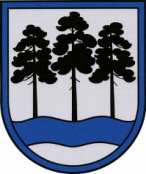 OGRES  NOVADA  PAŠVALDĪBAReģ.Nr.90000024455, Brīvības iela 33, Ogre, Ogres nov., LV-5001tālrunis 65071160, fakss 65071161, e-pasts: ogredome@ogresnovads.lv, www.ogresnovads.lv PAŠVALDĪBAS DOMES SĒDES PROTOKOLA IZRAKSTS40.§ Par SIA “MS siltums” dalību darbības programmas “Izaugsme un nodarbinātība” 4.3.1. specifiskā atbalsta mērķa “Veicināt energoefektivitāti un vietējo AER izmantošanu centralizētajā siltumapgādē” projektā (Meņģeles siltumtrases, Ķeipenes katlu māja un Lauberes katlu māja)Ar Ogres novada pašvaldības domes 27.04.2023. sēdes lēmuma (protokols Nr.6; 74.) grozījumu2018.gada 10.janvārī Ogres novada pašvaldībā (turpmāk – pašvaldība) saņemts pašvaldības SIA “MS siltums” 2018.gada 10. janvāra iesniegums Nr.1-9/1 (pielikumā), kurā Ogres novada pašvaldības SIA “MS siltums” (turpmāk – SIA “MS siltums”) informē, ka ir izsludināta Ministru kabineta 2017.gada 7.marta noteikumu Nr.135 “Darbības programmas “Izaugsme un nodarbinātība” 4.3.1. specifiskā atbalsta mērķa “Veicināt energoefektivitāti un vietējo AER izmantošanu centralizētajā siltumapgādē” (turpmāk – Noteikumi Nr. 135) otrās projektu iesniegumu atlases kārtas īstenošanas noteikumi. Iesniegumā tiek lūgts:atbalstīt SIA “MS siltums” dalību darbības programmas “Izaugsme un nodarbinātība” 4.3.1. specifiskā atbalsta mērķa “Veicināt energoefektivitāti un vietējo AER izmantošanu centralizētajā siltumapgādē” ar projekta iesniegumiem (turpmāk – Projekti): “Siltumapgādes pārvades un sadales sistēmas avota efektivitātes paaugstināšana Ogres novadā, Menģeles pagastā, Meņģelē“; “Siltuma avota efektivitātes paaugstināšana Ogres novadā, Ķeipenes pagastā, Ķeipenē”;“Siltuma avota efektivitātes paaugstināšana Ogres novadā, Lauberes pagastā, Lauberē”;“Siltumapgādes pārvades un sadales sistēmas efektivitātes paaugstināšana Ogres novadā, Lauberes pagastā, Lauberē”.deleģēt SIA “MS siltums” Meņģeles, Lauberes un Ķeipenes ciemos veikt siltumenerģijas ražošanas, pārvades un sadales funkciju, nodrošinot nepārtrauktu siltumapgādes pakalpojumu sniegšanu ēku un būvju apsildei un siltumenerģijas realizāciju atbilstoši normatīvajos aktos paredzētajā kartībā noteiktiem tarifiem. iznomāt uz 10 gadiem:zemes vienību Ķeipenes pagasta, Ķeipenes ciemā (kadastra apzīmējums 74560060717) un uz šīs zemes vienības atrodošos būvi (kadastra apzīmējums 74560060717001);zemes vienību Lauberes pagasta, Lauberes ciemā (kadastra apzīmējums 74600010231) un uz šīs zemes vienības atrodošos būvi (kadastra apzīmējums 74600010231001).nodot bezatlīdzības lietošanā Meņģeles, Lauberes un Ķeipenes ciemos siltumenerģijas ražošanai un pārvadei nepieciešamos pamatlīdzekļus, t.sk. siltumapgādes ārējos tīklus, katlu iekārtas un pārējās katlu mājās apsaistes iekārtas un sistēmas.Projekta ietvaros tiktu centralizēta siltumapgādes pārvade un paaugstināta siltuma sistēmas efektivitāte Ogres novadā.Izvērtējot pašvaldības līdzekļu izmantošanas lietderību, pamatojoties uz likuma „Par pašvaldībām” 12.pantu, 14.panta otrās daļas 6.puntku, 15.panta pirmās daļas 1.punktu, 21.panta pirmās daļas 14.punkta a) apakšpunktu un 27.punktu, Noteikumiem Nr.135, balstoties uz Ogres novada pašvaldības attīstības stratēģijā 2014.-2020.gadam noteiktās prioritātes VTP 2.1.“Mūsdienu prasībām atbilstoša infrastruktūra” rīcības virziena RV 2.1. “Infrastruktūras uzlabošana” sasniedzamajiem rezultātiem “Samazinājies patērētās siltumenerģijas daudzums un izveidota kvalitatīva infrastruktūra” un rīcības virziena RV 2.4. “Efektīva enerģētikas infrastruktūra” aktivitātēm “Paaugstināt siltuma ražošanas un pārvades efektivitāti, palielināt siltumenerģijas piegādes drošumu centralizētajās siltumapgādes sistēmās, veicināt centralizētās siltumapgādes sistēmu atjaunošanu”, Ministru kabineta 2007.gada 30.oktobra noteikumu Nr.735 ,,Noteikumi par publiskas personas zemes nomu” 5.punktu, Ministru kabineta 2010.gada 8.jūnija noteikumu Nr.515 „Noteikumi par publiskas personas mantas iznomāšanas kārtību, nomas maksas noteikšanas metodiku un nomas līguma tipveida nosacījumiem” 4.10.apakšpunktu, un ņemot vērā Ogres novada pašvaldības Īpašuma iznomāšanas komisijas 2018.gada 12.janvāra lēmumu (sēdes protokols Nr.3; izraksts 1.§),balsojot: PAR – 14 balsis (E.Helmanis, G.Sīviņš,  E.Strazdiņa, A.Purviņa, J.Iklāvs, J.Laizāns, J.Laptevs, S.Kirhnere, A.Mangulis, Dz.Žindiga, Dz.Mozule, M.Siliņš, M.Leja, E.Bartkevičs), PRET – nav, ATTURAS – nav,Ogres novada pašvaldības dome NOLEMJ:Atbalstīt SIA “MS siltums” dalību darbības programmas “Izaugsme un nodarbinātība” 4.3.1. specifiskā atbalsta mērķa “Veicināt energoefektivitāti un vietējo AER izmantošanu centralizētajā siltumapgādē” ar projekta iesniegumiem (turpmāk – Projekti):“Siltumapgādes pārvades un sadales sistēmas avota efektivitātes paaugstināšana Ogres novadā, Meņģeles pagastā, Meņģelē“;“Siltuma avota efektivitātes paaugstināšana Ogres novadā, Ķeipenes pagastā, Ķeipenē”;“Siltuma avota efektivitātes paaugstināšana Ogres novadā, Lauberes pagastā, Lauberē”;“Siltumapgādes pārvades un sadales sistēmas efektivitātes paaugstināšana Ogres novadā, Lauberes pagastā, Lauberē “.Noteikt Projektu kopējās attiecināmās indikatīvās izmaksas EUR 1 060 000 (viens miljons sešdesmit tūkstoši euro), no kurām:Kohēzijas fonda finansējums EUR 412 000 (četri simti divpadsmit tūkstoši euro);SIA “MS siltums” līdzfinansējums EUR 648 000 (seši simti četrdesmit astoņi tūkstoši euro).Svītrots.(Ogres novada pašvaldības domes 27.04.2023. sēdes lēmuma (protokols Nr.6; 74.) redakcijā).Iznomāt uz 10 gadiem SIA “MS siltums” Ogres novada pašvaldībai piederošos nekustamos īpašumus: “Centrālā katlu māja”, Ķeipenes pag., Ogres nov. (kadastra numurs 74560060717), saskaņā ar zemes robežu plānu, kas sastāv no zemes vienības ar kadastra apzīmējumu 74560060717 0,6103 ha platībā un būves ar kadastra apzīmējumu 74560060717001), nosakot nomas maksu 1,5% apmērā no nekustamā īpašuma kadastrālās vērtības gadā; “Katlu māja”, Lauberes pag., Ogres nov. (kadastra numurs 74600010231), saskaņā ar zemes robežu plānu, kas sastāv no zemes vienības ar kadastra apzīmējums 74600010231 0,7338 ha platībā un būves ar kadastra apzīmējums 74600010231001, nosakot nomas maksu 1,5% apmērā no nekustamā īpašuma kadastrālās vērtības gadā.Nodot SIA “MS siltums” bezatlīdzības lietošanā Menģeles, Lauberes un Ķeipenes siltumenerģijas ražošanai un pārvadei nepieciešamos pamatlīdzekļus, t.sk. siltumapgādes ārējos tīklus, katlu iekārtas un pārējās katlu mājās apsaistes iekārtas un sistēmas (pamatlīdzekļu saraksts pielikumā).Uzdot Ogres novada pašvaldības izpilddirektoram līdz 2018.gada 24.janvārim noslēgt  deleģēšanas līgumus saskaņā ar šī lēmuma 3.punktu (līguma projekts).Uzdot Ogres novada pašvaldības izpilddirektoram līdz 2018.gada 24.janvārim noslēgt nomas līgumus saskaņā ar šī lēmuma 4.1. un 4.2. punktiem (līguma projekts).Uzdot Ogres novada pašvaldības Ķeipenes pagasta pārvaldes vadītājam Vilnim Sirsonim līdz 2018.gada 24.janvārim noslēgt  līgumu par Ķeipenes ciemā siltumenerģijas ražošanai un pārvadei nepieciešamos pamatlīdzekļu nodošanu bezatlīdzības lietošanā saskaņā ar šī lēmuma 5. punktu (līguma projekts).Uzdot Ogres novada pašvaldības Lauberes pagasta pārvaldes vadītājam Andrim Misteram līdz 2018.gada 24.janvārim noslēgt līgumu par Lauberes ciemā siltumenerģijas ražošanai un pārvadei nepieciešamos pamatlīdzekļu nodošanu bezatlīdzības lietošanā saskaņā ar šī lēmuma 5.punktu  (līguma projekts). Uzdot Ogres novada pašvaldības Meņģeles pagasta pārvaldes vadītājai Ievai Jermacānei līdz 2018.gada 24.janvārim noslēgt līgumu par Meņģeles ciemā siltumenerģijas ražošanai un pārvadei nepieciešamos pamatlīdzekļu nodošanu bezatlīdzības lietošanā saskaņā ar šī lēmuma 5. punktu (līguma projekts).Kontroli par lēmuma izpildi uzdot pašvaldības domes priekšsēdētāja vietniekam Gintam Sīviņam.(Sēdes vadītāja,domes priekšsēdētāja E.Helmaņa paraksts)Lēmums stājas spēkā 2018.gada 19.janvārīOgrē, Brīvības ielā 33Nr.1     2018.gada 18.janvārī